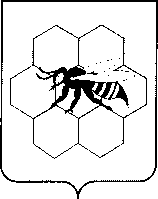 администрацияСельского поселенияКрасная ПолянаМуниципального районаПестравский           Самарской области,446171,с. Красная Поляна, ул.Советская, 2аТелефон: 3-41-45Факс: 3-41-45         Постановление     От 13.03.2012 г.           № 7В целях обеспечения общедоступности информации по предоставлению муниципальных услуг физическим и юридическим лицам сельского поселения Красная Поляна и в соответствии с Распоряжением Правительства РФ от 25.10.2005 года №  1789-р (ред. от 10.03.2009) «О концепции административной реформы в Российской Федерации в 2006 — 2010 годах», Постановлением Правительства Российской Федерации от 11.11.2005 года №  679 «О Порядке разработки и утверждения административных регламентов исполнения государственных функций (предоставления государственных услуг)», руководствуясь Уставом сельского поселения Красная Поляна,ПОСТАНОВЛЯЮ:1.Утвердить прилагаемый Административный регламент предоставления муниципальной услуги «Выдача документов (выписки из похозяйственной книги, справок и иных документов)» (приложение).2.Опубликовать настоящее постановление в  газете «Степь».3.Настоящее постановление вступает в силу с момента его подписания.4.Контроль за исполнением настоящего постановления оставляю за собой. Глава  сельского  поселения Красная Поляна                                                                           В.Н. ГлазковПриложение № 1 к Постановлению администрации сельского поселения Красная Поляна от    № 7Административный регламентпредоставления муниципальной услуги«Выдача документов (выписки из похозяйственной книги, справок и иных документов)»1. Общие положения1.1. Общие сведения о муниципальной услуге.1.1.1. Общие сведения о муниципальной услуге.Муниципальная услуга "Выдача документов (выписки из похозяйственной книги, справок и иных документов)" (далее — муниципальная услуга) представляет собой выдачу на основании документов, сформированных и хранящихся в делах администрации сельского поселения Красная Поляна, выписок из похозяйственной книги,  выписок-справок из похозяйственной книги, различных справок (в том числе архивных),  распоряжений и постановлений администрации, а также копий документов, хранящихся в делах Администрации и выписок из них, либо выдачу уведомления об отказе в выдаче документов.1.1.2. Категории получателей муниципальной услуги.Получателями муниципальной услуги (заявителями, а также физическими и юридическими лицами, имеющими право выступать от их имени при предоставлении муниципальной услуги в соответствии с законодательством Российской Федерации либо в силу полномочий, которыми указанные лица наделены в порядке, установленном законодательством Российской Федерации) являются физические, юридические лица, органы государственной власти и органы местного самоуправления (далее — Заявители).1.2. Порядок информирования о правилах предоставления муниципальной услуги1.2.1. Информация о месте нахождения и графике работы Администрации, предоставляющей муниципальную услугуМесто нахождения администрации: 446171, Самарская область, Пестравский район, с.Красная Поляна, ул.Советская, д.2а. График работы администрации: понедельник-пятница с 8.00 до 17.00, приемные дни понедельник, среда, пятница,  перерыв на обед — с 12.00 до 13.00, выходные дни: суббота, воскресенье.1.2.2. Справочные телефоны Администрации, предоставляющей муниципальную услугу: 8 (846 74) 3-41-45, 8 (846 74)3-41-45; общий справочный телефон (факс): 8 (846 74) 3-41-45, 8 (846 74)        3-41-45.1.2.3. Адрес электронной почты и официального сайта Администрации в сети Интернет, содержащего информацию о предоставлении муниципальной услуги Адрес электронной почты – kr-pol@mail.ru.Информация о предоставлении муниципальной услуги содержится на сайте муниципального района Пестравский в подразделе сельские поселения pestravka@samtel.ru 1.2.4. Порядок получения информации заявителями по вопросам предоставления муниципальной услуги, в том числе о ходе предоставления муниципальной услугиИнформацию о правилах предоставления муниципальной услуги можно получить:- путём личного обращения непосредственно в Администрацию;- с использованием средств телефонной связи, электронного и почтового информирования;- через афиши на информационных стендах. Индивидуальное устное информирование осуществляется при обращении получателей услуги за информацией лично и (или) по телефону.При ответе на телефонные звонки сотрудник, осуществляющий информирование, сняв трубку, должен представиться: назвать фамилию, имя, отчество и наименование учреждения. Во время разговора произносить слова четко, избегать "параллельных разговоров" с окружающими людьми и не прерывать разговор по причине поступления звонка на другой аппарат. В конце информирования сотрудник должен кратко подвести итоги и перечислить меры, которые необходимо принять (кто именно, когда, и что должен сделать).Сотрудник, осуществляющий индивидуальное устное информирование, должен принять все необходимые меры для ответа, в т.ч. с привлечением других сотрудников. Время ожидания при индивидуальном устном информировании не может превышать 10 минут.В случае если подготовка ответа требует продолжительного времени сотрудник, осуществляющий индивидуальное устное информирование, может предложить получателям услуги обратиться письменно, либо назначить другое удобное для получателей время.Сотрудники, осуществляющие информирование по телефону или лично должны корректно и внимательно относиться к получателям услуги, не унижая их чести и достоинства. Информация должна предоставляться без больших пауз, лишних слов, оборотов и эмоций.Индивидуальное письменное информирование осуществляется путем личного вручения информации, направления почтой, в т.ч. электронной, направления по факсу, а также на интернет-адрес, в зависимости от способа обращения или способа доставки, запрашиваемого получателем услуги.Глава сельского поселения Красная Поляна определяет исполнителя для подготовки ответа.Ответ на запрос дается в простой, четкой и понятной форме с указанием должности, фамилии, имени, отчества, номера телефона исполнителя.При индивидуальном письменном консультировании ответ направляется в течение 15 рабочих дней со дня поступления запроса.Информация по запросу на сайте размещается в режиме вопросов-ответов в течение 5 рабочих дней.1.2.5. Порядок, форма и место размещения информации, указанной в пункте 1.2.4, в том числе на стендах в местах предоставления муниципальной услуги, а также в сети Интернет на официальном сайте Администрации, предоставляющей муниципальную услугуПубличное письменное информирование осуществляется путем публикации информационных материалов в газетах «Степь» и других  периодических печатных изданиях, а также размещения в информационно-телекоммуникационной сети Интернет на официальном  сайте администрации м.р. Пестравский.Публичное информирование осуществляется также путем распространения информационных листков и оформления информационных стендов в помещении учреждения, предоставляющего муниципальную услугу.На информационном стенде размещается следующая обязательная информация:режим работы Администрации, предоставляющей муниципальную услугу;номера кабинетов, где осуществляется прием и консультирование физических лиц, фамилии, имена, отчества и должности сотрудников, осуществляющих прием и информирование граждан;интернет-адрес;номера телефонов, адреса электронной почты;перечень документов, в соответствии с которыми функционирует Администрация;порядок предоставления муниципальной услуги Администрацией;перечень документов, необходимых для предоставления муниципальной услуги;формы и образцы заявлений на предоставление муниципальной услуги;2. Стандарт предоставления муниципальной услуги2.1. Наименование муниципальной услуги: выдача документов (копии лицевого счета, выписки из похозяйственной книги, справок и иных документов) (далее — муниципальная услуга). 2.2. Наименование органа, предоставляющего муниципальную услугу: администрация сельского поселения Красная Поляна (далее — Администрация).Результат предоставления муниципальной услуги:а) выдача документов (копии лицевого счета, выписки из похозяйственной книги, справок и иных документов) (приложение 1 к настоящему Административному регламенту):I. Выписки из похозяйственной книги о наличии у гражданина права на земельный участок (форма № 1);         II. Выписки-справки из похозяйственной книги:  Выписка из похозяйственной книги администрации сельского поселения Красная Поляна муниципального района Пестравский Самарской области (форма №2);О регистрации (форма № 3);о проживании (форма № 4);  о составе семьи с указанием наличия хозяйства и земли             (форма № 5);о гражданстве (форма № 6);о прошлом месте  регистрации на территории сельского поселения Красная Поляна по конкретному адресу (форма № 7);о месте регистрации на территории сельского поселения               (форма № 8); не зарегистрирован на территории сельского поселения в указанный период (форма № 9);о регистрации по месту пребывания в указанный период           (форма № 10);о совместном проживании умершего с членами семьи (форма № 11);об иждивении на начало года (форма № 12);об иждивении на день смерти (форма № 13);о фактическом проживании (форма № 14);о наличии подсобного хозяйства (форма № 15);о принадлежности дома (форма № 16);на провоз мяса (форма № 17);расходы на похороны (форма № 18);о типе жилого помещения (форма № 19);о воспитании ребенка-инвалида до 8-летнего возраста (форма № 20);на провоз вещей (форма № 21);об изменении адреса (форма № 22);о наличии колодца, скважины (форма № 23);ходатайство на оказание помощи (форма № 24);о подтверждении адреса (форма № 25);о совместном проживании и уходе за ребенком-инвалидом        (форма № 26);о категории жилого помещения (форма № 27);о совместном проживании в гражданском браке заключенному (форма № 28);о захоронении (форма № 29);харектеристику (форма № 30)III. Постановления Администрации:о присвоении адреса объекту недвижимости (форма № 31);о внесении изменений в постановление (форма № 32);о внесении изменений в связи с технической ошибкой (форма № 33);IV. Принятие решения Администрации об отказе в выдаче документов (форма № 34).2.4. Срок предоставления муниципальной услуги не превышает 30 дней с момента регистрации обращения. Возможность приостановления предоставления муниципальной услуги законодательством РФ не предусмотрена. 2.5. Правовые основания для предоставления муниципальной услуги:Федеральный закон от 06 октября 2003 года № 131-ФЗ «Об общих принципах организации местного самоуправления в Российской Федерации», Федеральный закон от 07 июля 2003 года № 112-ФЗ «О личном подсобном хозяйстве», Федеральный закон от 21.07.1997г. № 122-ФЗ «О государственной регистрации прав на недвижимое имущество и сделок с ним»,Федеральный закон от 02.05.2006 № 59-ФЗ «О порядке рассмотрения обращений граждан Российской Федерации»,Устав сельского поселения Красная Поляна муниципального района Пестравский Самарской области, утвержденным Решением Собрания представителей сельского поселения Красная Поляна  от 29.03.2010г № 09, Министерством Юстиции по Самарской области Государственный № RU 635183082010001 от   02.04.2010 г.2.6. Исчерпывающий перечень документов, необходимых в соответствии с законодательными или иными нормативными правовыми актами для предоставления муниципальной услуги.2.6.1. Перечень документов обязательных для предъявления заявителем:1) заявление:а) для получения выписки из похозяйственной книги, выписки-справки из похозяйственной книги, всех видов справок, а также копий документов, хранящихся в делах Администрации и выписок из них, - по форме согласно приложению 2 к Административному регламенту;б) для получения распоряжения Администрации о присвоении адреса объекту недвижимости, - по форме согласно приложению 3 к Административному регламенту;2) паспорт или иной документ, удостоверяющий личность заявителя;3) надлежащим образом оформленная доверенность на лицо, имеющее право действовать от имени заявителя, в которой должно быть отражено согласие заявителя на обработку его персональных данных, и паспорт представителя.2.6.2 Перечень документов, необходимых для выполнения запрашиваемой услуги, которые находятся в распоряжении органов, предоставляющих государственные услуги, и органов, предоставляющих муниципальные услуги, иных государственных органов, органов местного самоуправления,  подведомственным им организаций:выписка из Единого государственного реестра прав на недвижимое имущество и сделок с ним о наличии у заявителя прав на недвижимое имущества;сведения органов записи актов гражданского состояния о регистрации смерти лица, зарегистрированного по месту жительства (пребывания) на территории сельского поселения Красная Поляна, совместно проживавшего с заявителем на момент своей смерти либо являющегося наследодателем по отношению к заявителю;сведения органов, производящих регистрационный учет граждан по месту жительства, о регистрации граждан и снятии их с регистрационного учета по месту жительства (месту пребывания) на территории сельского поселения Красная Поляна.	Заявитель вправе по собственной инициативе представить документы и информацию, указанные в п.2.6.2 подр.2.6, необходимые для исполнения услуги. Должностное лицо, принимающее заявление о предоставлении муниципальной услуги, обязано принять указанные документы (получить информацию).  При обращении заявителя с запросом о предоставлении государственной или муниципальной услуги ответственное должностное лицо администрации должно проинформировать заявителя  об обязанности администрации получить документы и информацию без участия заявителя с указанием конкретных документов и информации, предоставление которых должно производиться без участия заявителя. Должностное лицо администрации при обращении за предоставлением услуги обязано предложить заявителю добровольно представить сведения, необходимые администрации для подготовки и направления требования и для предоставления документа и (или) информации, а заявитель может представить такому должностному лицу указанные сведения.Не допускается отказ в предоставлении муниципальной услуги по причине непредоставления заявителем документов, указанных в п.2.6.2 и информации, а также по причине непредоставления заявителем сведений, необходимых администрации для подготовки и направления требования и    для предоставления документа и (или) информации. Не допускается отказ в предоставлении муниципальной услуги по причине предоставления заявителем  неверной информации по выше указанным вопросам.2.7. Исчерпывающий перечень оснований для отказа в приеме документов, необходимых для предоставления муниципальной услуги:1) в письменном обращении (заявлении) не указаны фамилия заявителя, направившего обращение, и почтовый адрес, по которому должен быть направлен ответ, ответ на обращение не дается; 2) текст письменного обращения (заявления) не поддается прочтению, ответ на обращение не дается, и оно не подлежит направлению на рассмотрение должностному лицу в соответствии с их компетенцией, о чем в течение семи дней со дня регистрации обращения сообщается заявителю, направившему обращение, если его фамилия и почтовый адрес поддаются прочтению;3) в письменном обращении заявителя содержится вопрос, на который ему многократно давались письменные ответы по существу в связи с ранее направляемыми обращениями, и при этом в обращении не приводятся новые доводы или обстоятельства, глава администрации вправе принять решение о безосновательности очередного обращения и прекращении переписки с заявителем по данному вопросу при условии, что указанное обращение и ранее направляемые обращения направлялись в администрацию. О данном решении уведомляется заявитель, направивший обращение.2.8. Исчерпывающий перечень оснований для отказа в предоставлении муниципальной услуги:- отсутствие необходимых документов, указанных в пункте 2.6.1;- отсутствие полномочий представителя заявителя;- отсутствие в делах Администрации документов или информации, необходимой для предоставления муниципальной услуги.2.9. Муниципальная услуга предоставляется бесплатно.2.10. Максимальный срок ожидания в очереди при подаче запроса о предоставлении муниципальной услуги и при получении результата предоставления муниципальной услуги составляет не более 30 минут.2.11. Срок регистрации запроса заявителя о предоставлении муниципальной услуги составляет не более 5 минут.2.12. Показатели доступности и качества муниципальной услуги:соблюдение сроков предоставления муниципальной услуги,отсутствие обоснованных жалоб от заявителей,достоверность предоставляемой информации, содержащейся в выдаваемых документах;четкость в изложении информации, содержащейся в выдаваемых документах;полнота информирования заявителей о предоставлении муниципальной услуги;наглядность форм предоставляемой информации;удобство и доступность получения информации о предоставлении муниципальной услуги.2.13. Иные требования, в том числе учитывающие особенности предоставления государственных и муниципальных услуг в МФЦ и особенности предоставления муниципальных услуг в электронной форме устанавливаются соответствующими нормативными правовыми актами.2.14. Требования к местам предоставления муниципальной услуги:Муниципальная услуга предоставляется в здании администрации сельского поселения Красная Поляна, которое должно соответствовать требованиям санитарно-гигиенических норм и правил, противопожарной и антитеррористической безопасности, безопасности труда и быть защищены от воздействия факторов, отрицательно влияющих на качество предоставляемых услуг (повышенной температуры воздуха, влажности воздуха, запыленности, загрязненности, шума, вибрации и т.д.). Помещения учреждения должны быть оборудованы системами охранной сигнализации, противопожарной сигнализации, телефонной связью и всеми средствами коммунально-бытового обслуживания.Визуальная, текстовая и мультимедийная информация, размещаемая на информационных стендах, должна быть полной, легко читаемой и размещаться в удобном месте и на высоте не более 2 м. от уровня пола.Заявители ожидают своей очереди в специально выделенных для этих целей помещениях. Места ожидания должны быть оборудованы скамьями. В места ожидания организуется предварительная дистанционная запись заинтересованных лиц по телефону.Вход и выход из помещений оборудуются соответствующими указателями.На территории, прилегающей к зданию администрации сельского поселения Красная Поляна, оборудуются места для парковки автотранспортных средств. Количество парковочных мест определяется исходя из интенсивности и количества заявителей, обратившихся в уполномоченный орган за определенный период. На стоянке размещаются не менее 3 машино-мест. Доступ заявителей к парковочным местам является бесплатным.Центральный вход в здание должен быть оборудован информационной табличкой (вывеской), содержащей следующую информацию: наименование муниципального учреждения, осуществляющего предоставление муниципальной услуги; место нахождения; режим работы; адрес официального Интернет-сайта; телефонные номера и электронный адрес справочной службы.У входа в каждое из помещений размещается табличка с его наименованием и внутренней схемой. Присутственные места, предназначенные для ознакомления с информационными материалами оборудуются: информационными стендами, стульями и столами.Площадь мест ожидания заявителей зависит от количества граждан, ежедневно обращающихся в уполномоченные органы за информацией. Они должны соответствовать комфортным условиям для заявителей и оптимальным условиям работы должностных лиц.Места для заполнения документов оборудуются стульями, столами (стойками) и обеспечиваются образцами заполнения документов, бланками заявлений и канцелярскими принадлежностями.Прием граждан осуществляется в специально выделенных для этих целей кабинетах. Присутственные места размещаются в здании Администрации сельского поселения Красная Поляна. У входа в каждое из помещений размещается табличка с наименованием помещения. Они оборудуются: противопожарной системой и средствами пожаротушения. Вход и выход из помещений оборудуются соответствующими указателями.3. Состав, последовательность и сроки выполненияадминистративных процедур, требования к порядку их выполнения, в том числе особенности выполнения административных процедурв электронной формеПредоставление муниципальной услуги включает в себя следующие административные процедуры  (блок-схема 1 — Приложение 4 к Административному регламенту)3.1) прием и регистрация заявления о предоставлении муниципальной услуги и приложенных к нему документов  (блок-схема 2);3.2) рассмотрение заявления о предоставлении муниципальной услуги и приложенных к нему документов и подготовка документов:3.2.1) выписки из похозяйственной книги, выписки-справки из похозяйственной книги, всех видов справок, а также копий документов, хранящихся в делах Администрации и выписок из них (блок-схема 3);3.2.2) распоряжений и постановлений Администрации (блок-схема 4);3.3) выдача результата муниципальной услуги:а) документов (блок-схема 5);б) уведомления об отказе в предоставлении муниципальной услуги (блок-схема 6). 3.1. Приём и регистрация заявления о предоставлении муниципальной услуги и приложенных к нему документов. 1) Основанием для начала административного действия является поступление в администрацию обращения заявителя. Прием заявителей для подачи заявления осуществляется в соответствии с графиком работы администрации.Заявление представляется по выбору заявителя в администрацию посредством:- личного обращения заявителя - направления заявления по почте заказным письмом с уведомлением о вручении- в электронном виде через региональный или федеральный порталы 2) Ответственными за выполнение административного действия являются сотрудники Администрации, в чьи должностные обязанности входят функции приёма заявлений.3) Содержание административного действия, продолжительность  и (или) максимальный  срок его выполненияДолжностное лицо, ответственное за прием и регистрацию заявлений о предоставлении муниципальной услуги, определяет наличие необходимых документов, указанных в пункте 2.6 настоящего Административного регламента.При личном обращении должностное лицо удостоверяет личность заявителя, принимает и регистрирует заявление в журнале регистрации и ставит отметку в заявлении о его принятии. Датой обращения и предоставления заявления является день поступления и регистрации заявления должностным лицом, ответственным за предоставление муниципальной услуги.При поступлении заявления по почте заказным письмом с уведомлением о вручении, должностное лицо вскрывает конверт и регистрирует заявление в журнале регистрации. Факт подтверждения направления заявления по почте лежит на заявителе.В случае подачи заявления в электронном виде должностное лицо, ответственное за предоставление муниципальной услуги, распечатывает поступившее заявление, фиксирует факт получения в журнале регистрации и направляет заявителю  подтверждение о получении заявления ответным сообщением в электронном виде с указанием даты и регистрационного номера.Максимальный срок исполнения данного административного действия 12 минут.4)  Критерии принятия решенияЕсли документы, представленные заявителем для получения муниципальной услуги, не соответствуют установленным требованиям, должностное лицо, ответственное за прием и регистрацию заявлений о предоставлении муниципальной услуги, дает разъяснение заявителю об имеющихся основаниях для отказа, уведомляет о перечне недостающих документов и предлагает повторно обратиться, собрав необходимый пакет документов.В случае отказа заявителя от доработки документов, должностное лицо, ответственное за прием и регистрацию заявлений о предоставлении муниципальной услуги, принимает документы, обращая внимание заявителя, что указанные недостатки будут являться основанием для отказа в предоставлении муниципальной услуги.При желании заявителя, обратившегося лично, устранить препятствия, прервав подачу документов, должностное лицо, ответственное за прием и регистрацию заявлений о предоставлении муниципальной услуги, возвращает документы заявителю.5)  Результатом исполнения данного административного действия является направление заявления и приложенных к нему документов должностному лицу для рассмотрения и подготовки документа.         6) Способом фиксации результата выполнения административного действия является регистрация заявления в журнале регистрации.Датой обращения и предоставления заявления является день поступления и регистрации заявления должностным лицом, ответственным за предоставление муниципальной услуги.3.2. Рассмотрение заявления и представленных документов, подготовка результата услуги3.2.1    Рассмотрение заявления и представленных документов на выдачу выписки из похозяйственной книги, выписки-справки из похозяйственной книги, всех видов справок, а также копий документов, хранящихся в делах Администрации и выписок из них.1) Основанием для начала административного действия является поступление заявления и приложенных к нему документов для подготовки документов должностному лицу.2) Ответственными за выполнение административного действия. Должностным лицом, ответственным за данную процедуру является сотрудник Администрации сельского поселения Красная Поляна, ответственный за подготовку выписки из похозяйственной книги, выписки-справки из похозяйственной книги, всех видов справок, а также копий документов, хранящихся в делах Администрации и выписок из них.3) Содержание административного действия, продолжительность  и (или) максимальный  срок его выполнения.Должностное лицо, ответственное за подготовку выписки из похозяйственной книги, выписки-справки из похозяйственной книги, всех видов справок, а также копий документов, хранящихся в делах Администрации и выписок из них, рассматривает заявление и приложенные к нему документы, определяет источник информации, необходимой для подготовки документа,  изготавливает документ, удостоверяет его своей подписью и заверяет печатью Администрации.Максимальный срок исполнения действия составляет 25 дней.4)  Критерии принятия решенияЕсли источником информации, необходимой для подготовки документа, являются дела, хранящиеся в архиве Администрации, то должностное лицо  обращается к документам архива.  При наличии в делах архива Администрации документов или информации, необходимых для подготовки запрашиваемого документа,  должностное лицо изготавливает документ, удостоверяет его своей подписью и заверяет печатью Администрации. Если в делах архива Администрации отсутствует документ или информация, необходимые для подготовки запрашиваемого документа, то должностное лицо  принимает решение об отказе в предоставлении муниципальной услуги, изготовляет уведомление об отказе в предоставлении муниципальной услуги, заверяет его своей подписью и оттиском печати Администрации.Если источником информации, необходимой для подготовки документа, являются текущие дела Администрации, то должностное лицо изготавливает документ, удостоверяет его своей подписью и заверяет печатью Администрации.5)  Результатом исполнения данного административного действия является изготовление документа (выписки из домовой книги, выписки из похозяйственной книги, всех видов справок, а также копий документов, хранящихся в делах Администрации и выписок из них), заверенного подписью должностного лица, ответственного за его выдачу, и оттиском печати Администрации. 6) Способ фиксации результата – регистрация подготовленного документа в журнале регистрации исходящей документации. Дата регистрации и номер исходящего документа отражается на подготовленном документе. 3.2.2    Рассмотрение заявления и представленных документов на выдачу распоряжений и постановлений Администрации.1) Основанием для начала административного действия является поступление заявления и приложенных к нему документов для подготовки документов должностному лицу.2) Ответственный за выполнение административного действия.Должностным лицом, ответственным за данную процедуру является сотрудник Администрации сельского поселения Красная Поляна, ответственный за выдачу распоряжений и постановлений Администрации.3) Содержание административного действия, продолжительность  и (или) максимальный  срок его выполнения.Должностное лицо, ответственное за выдачу распоряжений и постановлений Администрации, рассматривает заявление и приложенные к нему документы, определяет и изучает источник информации, необходимой для подготовки документа, изготавливает проект распоряжения или постановления Администрации и направляет его вместе с заявлением и приложенными документами на рассмотрение главе Администрации.Максимальный срок исполнения действия составляет 25 дней.4)  Критерии принятия решенияПри наличии замечаний по проекту распоряжения или постановления Администрации глава Администрации возвращает проект распоряжения или постановления Администрации вместе с заявлением и приложенными документами должностному лицу, ответственному за выдачу распоряжений и постановлений Администрации для устранения замечаний. Должностное лицо устраняет замечания и повторно направляет проект распоряжения или постановления Администрации вместе с заявлением и приложенными документами на рассмотрение главе Администрации. При отсутствии замечаний по проекту распоряжения или постановления Администрации глава Администрации удостоверяет его своей подписью и заверяет печатью Администрации.5)  Результатом исполнения данного административного действия является изготовление распоряжения или постановления Администрации, удостоверение его подписью Главы Администрации и заверенье печатью Администрации.6) Способ фиксации результата – регистрация распоряжения или постановления Администрации в журнале регистрации распоряжений (постановлений). Дата регистрации и номер  отражается на подготовленном документе. 3.3. Выдача результата муниципальной услуги1) Основанием для начала административного действия является наличие:а) подготовленных документов (выписки из похозяйственной книги,  справок и иных документов), удостоверенных подписью соответствующего должностного лица и заверенных печатью Администрации;б) подготовленного уведомления об отказе в предоставлении муниципальной услуги, удостоверенного подписью соответствующего должностного лица и заверенного печатью Администрации. 2) Ответственный за выполнение административного действия.Должностным лицом, ответственным за данную процедуру является сотрудник Администрации сельского поселения Красная Поляна, подготавливающий и  выдающий выписки из похозяйственной книги, выписки-справки из похозяйственной книги, всех видов справок, а также копий документов, хранящихся в делах Администрации и выписок из них, и должностное лицо, подготавливающее и выдающее распоряжения и постановления Администрации.3) Содержание административного действия, продолжительность  и (или) максимальный  срок его выполнения.Должностные лица выдают заявителю документы (распоряжения и постановления Администрации, выписки из по книги, выписки-справки из похозяйственной книги, все виды справок, а также копий документов, хранящихся в делах Администрации и выписок из них), удостоверенные подписью главы Администрации и печатью Администрации.Максимальный срок исполнения данного административного действия – 3 рабочих дня4)  Критерии принятия решенияПри выдаче документа (уведомления об отказе в предоставлении муниципальной услуги) заявителю лично должностное лицо устанавливает личность заявителя и выдаёт документ под роспись заявителя.При направлении документа (уведомления об отказе в предоставлении муниципальной услуги) заявителю по почте,  должностное лицо, помещает информацию в конверт и направляет заказным письмом с уведомлением о вручении.  5)  Результатом исполнения данного административного действия является выдача заявителю:а) документов (выписки из похозяйственной книги, справок и иных документов);б) уведомления об отказе в предоставлении муниципальной услуги, удостоверенного подписью соответствующего должностного лица и заверенного печатью Администрации.        6) Способом  фиксации результата является отметка о получении документа, заверенная  личной подписью заявителя, или уведомление о вручении письма заявителю. 4. Формы контроля за исполнением административного регламента4.1. Порядок осуществления текущего контроля за соблюдением и исполнением должностными лицами положений административного регламент, и иных нормативных правовых актов, устанавливающих требования к предоставлению муниципальной услуги, а также принятием решений ответственными лицами осуществляется Главой сельского поселения Красная Поляна, а также лицом его замещающим.4.2. Порядок и периодичность осуществления плановых и внеплановых проверок полноты и качества предоставления муниципальной услуги, в том числе порядок и формы контроля за полнотой и качеством предоставления муниципальной услугиКонтроль подразделяется на: оперативный контроль (по выявляемым проблемным фактам и жалобам, касающимся качества предоставления услуги); плановый контроль (контроль в соответствии с утверждаемыми графиками и планами).Проверка полноты и качества предоставления муниципальной услуги осуществляется в соответствии с Графиком проведения мероприятий по проверке качества оказания муниципальных услуг в Администрации сельского поселения Красная Поляна.Внеплановые проверки проводятся по конкретному обращению получателя услуги.4.3. Ответственность муниципальных служащих органа местного самоуправления и иных должностных лиц за решения и действия (бездействие), принимаемые (осуществляемые) в ходе исполнения муниципальной услугиДолжностные лица, ответственные за решения и действия (бездействие), принимаемые (осуществляемые) в ходе предоставления муниципальной услуги, несут персональную ответственность за полноту и качество предоставления муниципальной услуги, за соблюдение и исполнение положений настоящего Регламента и иных нормативных правовых актов, устанавливающих требования к предоставлению муниципальной услуги. Ответственность должностных лиц администрации, участвующих в предоставлении муниципальной услуги, устанавливается в их должностных инструкциях в соответствии с требованиями законодательных и иных нормативных правовых актов Российской Федерации и Самарской области. 4.4. Положения, устанавливающие требования к порядку и формам контроля за предоставлением муниципальной услуги, в том числе со стороны граждан, их объединений и организацийПри проведении оценки качества предоставления услуги используются следующие критерии: полнота предоставления услуги в соответствии с настоящим Регламентом; эффективность предоставления услуги оценивается различными методами (в том числе путем проведения опросов) на основании индикаторов качества услуги; доступность муниципальных услуг, оказываемых учреждением; прозрачность и доступность информации о работе учреждения (наличие интернет-адреса, количество публикаций в средствах массовой информации, радио-, теле-, видеопрограмм, кинохроникальных программ).5. Досудебный (внесудебный) порядок обжалования решений и действий (бездействия) органа, предоставляющего муниципальную услугу, а также должностных лиц, муниципальных служащих5.1. Информация для заявителей об их праве на досудебное (внесудебное) обжалование действий (бездействия) и решений, принятых (осуществляемых) в ходе предоставления муниципальной услугиДействия (бездействие) должностных лиц, решения принятые (осуществляемые) ими в ходе предоставления муниципальной услуги на основании настоящего регламента, могут быть обжалованы в досудебном (внесудебном) порядке.Типовая форма обращения (жалобы) приводится в приложении № 5 к Регламенту.5.2. Предмет досудебного (внесудебного) обжалования :1) решение об отказе в приеме заявления на оказание муниципальной услуги;2) нарушение сроков исполнения обращения (запроса);3) некорректное поведение должностного лица Администрации по отношению к гражданину;4) некомпетентная консультация, данная должностным лицом гражданину.5.3. Исчерпывающий перечень оснований для отказа в рассмотрении жалобы либо приостановления ее рассмотренияОтказ в рассмотрении жалобы либо приостановление её рассмотрения может быть по причине:1) если в письменной жалобе не указаны фамилия получателя услуги, направившего жалобу, и почтовый адрес, по которому должен быть направлен ответ, ответ на жалобу не дается.2) если текст жалобы не поддается прочтению, ответ на жалобу не дается, о чем сообщается получателю услуги, направившему жалобу, в письменном виде, если его почтовый адрес поддается прочтению.3) если в жалобе содержится вопрос, на который получателю услуги неоднократно давались письменные ответы по существу в связи с ранее направляемыми жалобами, и при этом в жалобе не приводятся новые доводы или обстоятельства, руководитель учреждения, предоставляющего муниципальную услугу, или иное уполномоченное на то должностное лицо вправе принять решение о безосновательности очередного обращения и прекращении переписки с получателем услуги по данному вопросу при условии, что указанная жалоба и ранее направляемые жалобы рассматривались в учреждении, предоставляющем муниципальную услугу. О данном решении уведомляется получатель услуги, направивший жалобу, в письменном виде.4) при получении жалобы, в которой содержатся нецензурные либо оскорбительные выражения, угрозы жизни, здоровью и имуществу должностного лица, а также членов его семьи, жалоба может быть оставлена без ответа по существу поставленных в ней вопросов.5.4. Основания для начала процедуры досудебного (внесудебного) обжалованияОснованием для начала досудебного (внесудебного) обжалования является выдача заявителю уведомления об отказе в предоставлении муниципальной услуги.Должностные лица учреждения, предоставляющего услугу, проводят личный прием получателей услуги (их представителей), которым выдано уведомления об отказе в предоставлении муниципальной услуги. Личный прием проводится в установленные для приема получателей услуги дни и время.В ходе личного приема получателю услуги может быть отказано в дальнейшем рассмотрении жалобы, если ему ранее был дан ответ по существу жалобы.5.5. Права заявителя на получение информации и документов, необходимых для обоснования и рассмотрения жалобыЗаявитель имеет право на получение:письменного уведомления об отказе в предоставлении муниципальной услуге, где должны быть указаны причины, послужившие для отказа;документов, необходимых для обоснования жалобы, при подаче письменного заявления в администрацию с указанием, какие документы и для чего ему необходимы.5.6. Вышестоящие органы государственной власти и должностные лица, которым может быть адресована жалоба заявителя в досудебном (внесудебном) порядкеЖалоба заявителя на действия (бездействие) должностных лиц, решения принятые (осуществляемые) ими в ходе предоставления муниципальной услуги на основании настоящего Регламента, подается Главе Администрации или его заместителю. Прием заявителей Главой Администрации и его заместителем проводится в соответствии с графиком работы администрации муниципального образования (пункт 1.2.1 настоящего Регламента). Жалоба заявителя на действия (бездействие) Администрации в ходе предоставления муниципальной услуги на основании настоящего регламента, подается в Пестравскую межрайонную прокуратуру. 5.7. Сроки рассмотрения жалобы не должны превышать тридцати дней с момента ее регистрации. В исключительных случаях, когда для проверки и решения, поставленных в жалобе вопросов, требуется более длительный срок, допускается продление Главой администрации сельского поселения Красная Поляна сроков ее рассмотрения, но не более чем на 30 дней, о чем сообщается заявителю, подавшему жалобу, в письменной форме с указанием причин продления. 5.8. Результат досудебного (внесудебного) обжалования применительно к каждой процедуре либо инстанции обжалованияПо результатам досудебного (внесудебного) рассмотрения жалобы принимается решение об удовлетворении требований получателя услуги, либо об отказе в их удовлетворении. Письменный ответ, содержащий результаты рассмотрения жалобы, направляется получателю услуги.Приложение № 1к Административному регламенту предоставления муниципальной услуги  «Выдача документов (выписки из похозяйственной книги, справок и иных документов)»Форма № 1Выписка из похозяйственной книги о наличии у гражданина права на земельный участок 1с. Красная Поляна                                                                                  от «  -- »  --  2011 г.Настоящая выписка из похозяйственной книги подтверждает, что гражданину (ке)__(Ф.И.О. полностью)дата рождения « --  » _--     --  г.место рождения  ___документ, удостоверяющий личность  ___паспорт___   серия ___                                                                                  ( вид документа) выдан «--» _--   200 года   Пестравского района Самарской области________(наименование органа, выдавшего документ, удостоверяющий личность)проживающего по адресу: ул.                                     , с.                              ,         ПестравскогорайонаСамарскойобласти ___________________________________________________________( адрес постоянного места жительства или преимущественного пребывания)принадлежит  на праве ____собственности______________________________________                                                     (вид права на котором гражданину принадлежит земельный участок)земельный участок, предоставленный для ведения личного  подсобного хозяйства,       общей площадью _--  кв. м., кадастровый (условный) номер 63:28расположенный по адресу: Самарская область, Пестравский район, с.                              ул. .назначение земельного участка земли населённых пунктов  _________________________(категория земель – земли поселений (для приусадебного участка) или земли с/х назначения - для полевого                                                      участка)о чём в похозяйственной книге №     ,  от 200 – 201  гг._______________________________                                                                 (реквизиты пох. книги: номер, дата начала и окончания ведения книги)администрации сельского поселения Красная Поляна « 01 »   01  1991 года сделана запись на основании ,_______              ___________________________________________________      (реквизиты документа, на основании которого в похозяйственную книгу внесена запись о наличии у гр. права на земельный участок (указывается при наличии сведений в похозяйственной книге)Глава  администрации сельского поселения Красная Поляна 2                                   М.П.3                                В.Н. Глазков1 – Выписка из похозяйственной книги о наличии у гражданина права на земельный участок выдаётся в целях регистрации права на земельный участок в соответствии со ст. 25.2 Федерального закона «О государственной регистрации прав на недвижимое имущество и сделок с ним» в случае предоставления участка гражданину для ведения личного подсобного хозяйства.Выписка из похозяйственной книге о наличии у гражданина права на земельный участок выдаётся гражданину в ДВУХ подлинных экземплярах.2 – Указывается полное наименование должности уполномоченного выдавать выписки из похозяйственной книги должностного лица органа местного самоуправления.3 – Проставляется печать органа местного самоуправления.Форма № 2Выписка из хозяйственной книгиДействительна в течении 30 днейВЫПИСКАИЗ ПОХОЗЯЙСТВЕННОЙ КНИГИ АДМИНИСТРАЦИИ СЕЛЬСКОГО ПОСЕЛЕНИЯ КРАСНАЯ ПОЛЯНАМУНИЦИПАЛЬНОГО РАЙОНА ПЕСТРАВСКИЙ САМАРСКОЙ ОБЛАСТИВиписка из хозяйственной книги №_____________________________________________Выдана______________________________________________________________________(наименование учережденияпредаставившего выписку)В лице_______________________________________________________________________(должность, фамилия,имя, отчество)действующего на основании___________________________________________________(нормативный акт, подтверждающий полномочия)гражданину, ведущему личное подсобное хозяйство, записанному первым в похозяйственной книге_______________________________________________________( фамилия, имя, отчество)Адрес хозяйства_______________________________________________________________Лицевой счет №________________________________________________№ ( земельно-кадастровой книги)_______________________________________________1.Список членов семьи2. Скот, являющийся собственностью хозяйства3. Земли, находящиеся в пользовании гражданина, записанного первым в похозяйственной книге.**Пункт 3 подлежит обязательному заполнению4. Жилой фондОбщие сведения (дом квартира)__________________________________________________Владелец дома (квартиры)_______________________________________________________(физическое лицо, юридическое лицо)Место жительства______________________________________________________________(регестрация ,прописка)Документы, подтверждающие право собственности, владения пользования_______________________________________________________________________________________________________________________________________________(наименование документа (технический паспорт, договор), №,дата)Год постройки___________Материал стен________________Материал кровли__________Хозяйственные постройки (перечислить)__________________________________________5.Технические средства, являющиеся собственностью хозяйства6.____________________________________________________________________________(фамилия, имя, отчество) Заемщика, поручителяХарактеризуется как добросовестный, дисциплинированный работник, имеющие навыки производства и реализации продукции, произведенной в личном подсобном хозяйстве.___________                                                                   _________________________________     (подпись)	(расшифровка подписи, выполнившего выписку)«______»__________________2011г.М.П.Форма № 31. _____________________________________________________________2. _____________________________________________________________3.______________________________________________________________4.______________________________________________________________5.______________________________________________________________6.______________________________________________________________похозяйственная книга № _______  лицевой счёт № ________________Глава Администрациисельского поселения Красная Поляна:                                                      В.Н. ГлазковФорма № 41. _______________________________________________________________     2._____________________________________-________________________     3.___________________________________-__________________________     4.___________________________________-___________________________     5.______________________________________________________________     6.______________________________________________________________Глава  сельского поселения Красная Поляна    ___________________________________________В.Н. ГлазковФорма № 5_1. __________________________________________________________2. __________________________________________________________3. ___________________________________________________________4. ___________________________________________________________5. __________________________________________________________6. ___________________________________________________________Земельный надел _______________  Подсобное хозяйство __________________	                       Глава сельского поселения Красная Поляна                         _____________________________________   В.Н. ГлазковФорма №  6 с ____________________ по ___________________________________________________ , паспорт (свидетельство о рождении) серии ___________ № ________________________ , выдан ______________________________________________________________________ . Основание: похозяйственная книга  № ____, лицевой счёт № _______________________ .Глава сельского поселенияКрасная Поляна                                                                         В.Н. ГлазковФорма № 7Форма № 8Форма № 9Форма № 10Форма № 11по день смерти приживал (а) село_________________________,                                                  ул. ___________________________________________________Пестравского района Самарской области.Вместе с ним (ней) проживали, и проживает по настоящее время __________________________________________________________________________________________________                                                                                        ( степень родства, фамилия, имя, отчество)____________________________________________________________________________Справка дана для предъявления нотариусу.                                 Завещание не составлял(ла).Глава сельского поселенияКрасная Поляна                                                                                 В.Н. Глазков Ведущий специалист администрации сельского поселения Красная Поляна                                            О.А.Павлова.Форма № 12_____________________________________________________________     ___________________________________________________________________________________________________________________________________________________________________________________________________________________________________________________________________________________________________________________           Глава сельского поселения Красная Поляна    ___________________________________    В.Н. Глазков                          Форма № 131. _____________________________________________________________________2. _____________________________________________________________________3. _____________________________________________________________________Основание: похозяйственная книга № _____, лицевой счёт № ___________. Глава администрации сельскогопоселения Красная Поляна                                                                 В.Н. Глазков                                                                                      Форма № 14СПРАВКАВыдана Администрацией сельского поселения Красная Поляна муниципального района Пестравский Самарской области - года рождения зарегистрированному в -, в том, что фактически с - года по - года он проживал в с._________________ ул.________________ - д._______             Пестравского района Самарской области, в доме принадлежавшем ему, где занимался огородничеством.Справка дана для предъявления по месту требования.Основание похозяйственная книга № --, лицевой счёт --.Глава сельского поселенияКрасная Поляна                                                                 В.Н. ГлазковФорма № 15Администрация сельского поселения Красная Поляна муниципального района Пестравский                                                                   Наименовани местного органа власти  (правление садового, садово-огородного товарищества)СПРАВКАо наличии личного подсобного хозяйстваВыдана ____________________________________________________________Фамилия, имя, отчество Вид документа______________серия___________________№________________Кем и когда выдан документ___________________________________________проживающему (ей)__________________________________________________                                                                   адрес места постоянного жительствав том, что он (она) имеет в наличии личное подсобное хозяйство размером ___га,которое расположено__________________________________________________          _______________________________________________________________                                                       указывается местоположение участка В 20____ на участке выращивается:_____________________________________        ________________________________________________________________                 (перечислить скот, птицу, кроликов, нутрий продукцию растениеводства, пчеловодства, цветоводства и т. д.) Справка выдана  « _____» _______________ 20_____ г. М.П. Глава с/п Красная Поляна                                                                 Глазков В.Н                                                     _Форма № 16 похозяйственная книга №_________, лицевой счёт № ____________,                                       состоящий из ______________________________________________                                      Жилой площадью _____________ м 2 полезной площадью                                       ____________________ м 2 служебных сооружений.                                       Расположен на земельном участке ________________ га.                                       Внесено в похозяйственную книгу с 19___ года                                       Глава Администрации сельскогопоселения Красная Поляна                                                                                                           В.Н.ГлазковФорма № 17СПРАВКАВыдана Администрацией сельского поселения Красная Поляна, муниципального района Пестравский, Самарской области в том, что  ____________  перевозит мясо (____) —  __тушка, принадлежащее ему же, из села ______________________, Самарской области на автомашине ___ гос. _____ в ____, _______ района,______ области.Глава сельского поселения Красная Поляна                                                                В.Н. ГлазковФорма № 18в том, что она (он) производила (л) расходы на похороны  ______________________________________________________________________________________________________ .Основание: похозяйственная книга №           лицевой счёт                от           года.Справка дана для предъявления по месту требования.Глава сельского поселенияКрасная Поляна                                                             ___________________   В.Н. ГлазковВедущий специалист администрациисельского поселения Красная Поляна                     ___________________    О.А.Павлова Форма № 19Для назначения и выплаты ЕДВ на оплату жилого помещения и коммунальных услуг.Жильё относится к  ___ категории жилых помещений.Глава администрациис/п Красная Поляна                            ____________________             В.Н. ГлазковПримечание: 1 категория – имеющие все виды благоустройства и оборудованные быстродействующими водонагревателями; 2 категория – прочие жилые помещения.Форма № 20администрация                                        Сельского поселения                                                СПРАВКА   Красная ПолянаМуниципального района              Выдана администрацией сельского              Пестравский                      поселения Красная Поляна гр. _________     Самарской области,               ________________________________446171,с. Красная Поляна, ул.Советская, 2а                            Телефон: 34-1-45                                в том, что она родила и воспитала до 8-ми                 Факс: 34-1-45                                              летнего возраста детей: ________________от  _______________ №________      __________________________________________________________________                                                                              ______________________________________________________________________________________________________________________________________________________________________________________________________________________________________________Основание:  похозяйственная книга № __________ , лицевой счёт № ______________ .Справка дана по месту требования.Глава сельского поселения Красная Поляна                                                                                        В.Н. ГлазковФОРМА №21администрацияСельского поселенияКрасная ПолянаМуниципального районаПестравский         Самарской области,446171,с. Красная Поляна, ул.Советская,2а                               Телефон: 34-1-45Факс: 34-1-45от_______________ №________ СПРАВКАВыдана Администрацией сельского поселения Красная Поляна, муниципального района Пестравский, Самарской области --- в том, что он(она) перевозит домашние вещи из села __________________, Самарской области    на автомашине ----в село ---,-- район --область.Глава сельского поселенияКрасная Поляна                                                                                   В.Н. Глазков.Форма №22СПРАВКАВыдана администрацией сельского поселения Красная Поляна муниципального района Пестравский Самарской области --- в том, что в 19- году была изменена нумерация домов по ул. -- с д. № -- на д. № --.Основание: похозяйстивенная книга № --, лицевой счёт  -- от 19--  - 19--гг.Глава сельского поселенияКрасная Поляна                                                                                  В.Н. Глазков.Форма № 23СПРАВКАВыдана администрацией сельского поселения Красная Поляна муниципального района Пестравский Самарской области ________________ в том, что вода в колодце (скважине), которая расположена по адресу с. Красная Поляна, ____________, предназначена для питья (технических нужд) и находится в рабочем состоянии.Глава сельского поселенияКрасная Поляна                                                                                    В.Н. Глазков.Форма № 24ХОДАТАЙСТВОУважаемый Александр Петрович!	Администрация сельского поселения Красная Поляна муниципального района Пестравский Самарской области ходатайствует перед Вами об оказании материальной помощи ___________________ из за трудного материального положения. _____________________ находится в трудном материальном положении, средств к существованию нет. Деньги необходимы на __________.Глава сельского поселенияКрасная Поляна                                                                                     В.Н. Глазков.Форма №25СПРАВКА	Выдана администрацией сельского поселения Красная Поляна муниципального района Пестравский Самарской области в том, что на основании похозяйственной книги ____, лицевой счёт ___от 200-201гг, подтверждаю, что ________________ расположено на земельном участке по  адресу: 446171 с.______________, ул., пер. ____________, Пестравский район Самарская область.Глава сельского поселенияКрасная Поляна                                                                                     В.Н. Глазков.Форма №26СПРАВКА	Выдана администрацией сельского поселения Красная Поляна муниципального района Пестравский Самарской области __________________ в том, что он  проживает с по адресу: Самарская область, с. Красная Поляна, ул. ____________________  ,  совместно с дочерью (сыном)  ____________________________________________ год рождения, инвалид с детства ,и осуществляет за ней уход.Похозяйственная книга    лицевой счет    от  г.,Глава администрации с/п Красная Поляна                            В.Н. ГлазковФорма №27 В У «УСЗН администрации м.р. Пестравский СО»СправкаДана __________________________________________                                                                              (Ф.И.О.)Проживающему (ей) по адресу: __с.,____________________________                                                                                     село________________________________________________________________________Для назначения и выплаты ЕДВ на оплату жилого помещения и коммунальных услуг, о том, что на _________г. её (его) жильё относится к (индивидуальной, многоквартирной) категории             дата                                                                                      нужное подчеркнуть жилых помещений.                                                                                    Дата___________                                Глава с/п Красная Поляна                _______________________________    В.Н. ГлазковФорма№ 28СПРАВКА	Дана  _________________________ года рождения  в том, что он состоит в гражданском браке с ________________________________  года рождения. Проживали совместно по адресу: Самарская область, с._____________, ул. _________________________Глава администрации с/п Красная Поляна                                      В.Н. Глазков Форма № 29администрацияСельского поселенияКрасная ПолянаМуниципального районаПестравский         Самарской области,446171,с. Красная Поляна, Ул. Советская, 2аТелефон: 3-41-45Факс: 3-41-45от_______________ №________ СПРАВКАВыдана Администрацией сельского поселения Красная Поляна муниципального  района Пестравский, Самарской области ___________________    в том его отец (мать) _______________ (участник ВОВ),  был(а) зарегистрирован(а) по адресу: Самарская обл. с. Красная Поляна__________________. Захоронены в  с. _____________ Пестравского района, Самарской области ____________   200  г.Справка дана для предъявления по месту требования (военкомат).                                                                                                                                                                                                                                                                                                                                                                                                                                                                                                                                                                                                                                                                                                                                                                                                                                                                                                                                                                                                                                                                                                                                                                                                                                                                                                                                                                                                                                                                                                                                                                                                                                                                                                                                                                                                                                                                                                                                                                                                                                                                                                                                                                                                                                                                                                                                                                                                                                                                                                                                                                                                                                                                                                                                                                                                                                                                                                                                                                                                                                                                                                                                                                                                                                                                                                                                                                                                                                                                                                                                                                                                                                                                                                                                                                                                                                                                                                                                                                                                                                                                                                                                                                                                                                                                                                                                                                                                                                                                                                                                                                                                                                                                                                                                                                                                                                                                                                                                                                                                                                                                                                                                                                                                                                                                                                                                                                                                                                                                                                                                                                                                                                                                                                                                                                                                                                                                                                                                                                                                                                                                                                                                                                                                                                                                                                                                                                                                                                                                                                                                                                                                                                                                                                                                                                                                                                                                                                                                                                                                                                                                                                                                                                                                                                                                                                                                                                                                                                                                                                                                                                                                                                                                                                                                                                                                                                                                                                                                                                                                                                                                                                                                                                                                                                                                                                                                                                                                                                                                                                                                                                                                                                                                                                                                                                                                                                                                                                                                                                                                                                                                                                                                                                                                                                                                                                                                                                                                                                                                                                                                                                                                                                                                                                                                                                                                                                                                                                                                                      Глава сельского поселенияКрасная Поляна                                                                                     В.Н. ГлазковФорма № 30ХАРАКТЕРИСТИКА (содержание информации)Глава сельского поселения Красная Поляна                                                                                В.Н. Глазков.М.П.                                                          Фамилия исполнителя Телефон для справокФорма № 31администрацияСельского поселенияКрасная ПолянаМуниципального районаПестравский           Самарской области,446171,с. Красная Поляна, Ул. Советская, 2аТелефон: 3-41-45Факс: 3-41-45       Постановление     от_______________ №______Руководствуясь Федеральным Законом «Об общих принципах организации местного самоуправления в Российской Федерации» от 06.10.03г №131 – ФЗ и Уставом сельского поселения Красная Поляна, муниципального района Пестравский Самарской области, рассмотрев заявление МКУ «Отдела по управлению муниципальным имуществом и земельными ресурсами администрации    муниципального района Пестравский Самарской области от 201 г №   , согласно протокола топонимической комиссии №  от    201 г, ПОСТАНОВЛЯЮ:Присвоить адресную нумерацию земельному участку, для ____________, расположенному в с. Красная Поляна ул. ______________________, следующую:446171 Самарская область Пестравский район с. Красная Поляна,                               ул. _______________________.  Глава администрациисельского поселения Красная Поляна                                                 В.Н. Глазков.Фамилия и контактный телефон исполнителя распоряженияФорма № 32администрацияСельского поселенияКрасная ПолянаМуниципального районаПестравский           Самарской области,446171,с. Красная Поляна, Ул. Советская, 2аТелефон: 3-41-45Факс: 3-41-45         Постановление     от_______________ №______Руководствуясь Федеральным Законом «Об общих принципах организации местного самоуправления в Российской Федерации» от 06.10.03г №131 – ФЗ и Уставом сельского поселения Красная Поляна,ПОСТАНОВЛЯЮ:1. Изменить в пункте __, слова ______________________________ на ___________, и читать в следующей редакции:Глава администрациисельского поселения Красная Поляна                                                  В.Н. Глазков.Фамилия и контактный телефон исполнителя распоряженияФорма № 33администрацияСельского поселенияКрасная ПолянаМуниципального районаПестравский           Самарской области,446171,с. Красная Поляна, Ул. Советская, 2аТелефон: 3-41-45Факс: 3-41-45         Постановление     от_______________ №______Рассмотрев заявление ________________________________________,                                                                                 (фамилия, имя, отчество заявителя)проживающего (ей) по адресу: _______________________________________,                                                                                      (адрес места жительства заявителя)и в связи с выявлением технической ошибки, допущенной при оформлении __________________________________________________________________,           (наименование и реквизиты нормативного правового акта)а также учитывая, что в соответствии с п.10ст.85 Федерального закона "Об общих принципах организации местного самоуправления в Российской Федерации" от 06.10.2003г. № 131-ФЗ органы местного самоуправления вновь образованных муниципальных образований являются правопреемниками органов местного самоуправления и должностных лиц местного самоуправления, иных органов и должностных лиц, осуществлявших на территориях указанных муниципальных образований полномочия по решению вопросов местного значения на основании законодательных актов Российской Федерации, руководствуясь Уставом сельского поселения Красная Поляна, администрация сельского поселения Красная Поляна, постановляет: 	1. 	Текст ___________________________________________________                                                      (наименование и реквизиты нормативного правового акта)дополнить словами (изменить и читать в новой редакции)________________. 	2. 	В запись № ___________ приложения к _____________________                                                                                                                                   (наименование и реквизиты __________________________________________________________________, нормативного правового акта)внести следующие изменения: _______________________________________. Глава администрации (заместитель главы)сельского поселения Красная Поляна      _______________    ________________  М.п.                                                     (подпись)                       (фамилия, инициалы)Фамилия и контактный телефон исполнителя постановленияФорма № 34Администрация сельского поселения Красная Полянамуниципального района ПестравскийСамарской области446171 с.Красная ПолянаПестравский район Самарская областьул.Советская, д.2а                                                                          тел.3-41-45                                                                                                       эл. адрес: kr-pol@mail.ruИсх № _______                                                         «_________»_____________ 20______г.На № ______________________________________(фамилия, имя, отчество заявителя, место его жительстваУВЕДОМЛЕНИЕ об отказе в предоставлении муниципальной услуги«Выдача документов (выписки из похозяйственной книги, справок и иных документов)»Уважаемый (ая) ____________________________________________                                                          (фамилия, имя, отчество заявителя)Информируем Вас об отказе в предоставлении муниципальной услуги «Выдача документов(выписки из похозяйственной книги, справок и иных документов)» по причине _______________________________________________________.                                                                  (указать причину)Глава администрациисельского поселения Красная Поляна      _______________    ________________  М.п.                                                        (подпись)                       (фамилия, инициалы)Фамилия исполнителя Телефон для справокПриложение № 2 к Административному регламенту предоставления муниципальной услуги «Выдача документов (выписки из похозяйственной книги,  справок и иных документов)»Главе администрации сельского поселения Красная Поляна муниципального района Красная Поляна Самарской областиот __________________________________ проживающего ______________________ ____________________________________ЗаявлениеПрошу выдать мне (нужное отметить знаком «V»):    выписку из похозяйственной книги по ________________________ (наименование улицы ________________________________за______год по форме № ______;и населенного пункта)    справку на основании похозяйственной книги по _________________(наименование улицы___________________________ за______год по форме № ______;     и населенного пункта)    копию _______________________________ в ________ экземплярах;                (наименование документа)    выписку из  ___________________________ в ________ экземплярах;(наименование документа)___________________   ______________________  ___________________________                                                                ( дата)                   (подпись заявителя)                     (фамилия, инициалы заявителя)ОБРАЗЕЦГлаве администрации сельского поселения Красная Поляна муниципального района Пестравский Самарской областиот __Иванова Ивана Ивановича__ проживающего _в с.Красная Поляна_ ____ул.Октябрьская, д.20 кв.10_____ЗаявлениеПрошу выдать мне (нужное отметить знаком «V»):    выписку из похозяйственной книги по ___ул.Октябрьская_____ (наименование улицы ____с.Красная Поляна_______________за_2011_год по форме № __2___;и населенного пункта)    справку на основании похозяйственной книги по __ ул.Октябрьская(наименование улицы__с.Красная Поляна_____ за_2011_год по форме № __5__;     и населенного пункта)    копию _Распоряжения администрации сельского поселения                                                     (наименование документа)Красная Поляна № 1 от 01.02.2011г. «О присвоении адреса жилому дому»_ в _2-х_ экземплярах;    выписку из  _Постановления администрации Пестравского   (наименование документа)сельсовета № 1 от 01.05.1992г. «О выдаче свидетельств на права собственности на земельный участок»_ в ___2-х__ экземплярах;_____01.06.2011г. __   _____подпись           _____  _____Иванов И.И.              _____                                                                ( дата)                   (подпись заявителя)                     (фамилия, инициалы заявителя)Приложение № 3 к Административному регламенту предоставления муниципальной услуги «Выдача документов (выписки из похозяйственной книги, справок и иных документов)»Главе администрации сельского поселения Красная Поляна муниципального района Пестравский Самарской областиот __________________________________ проживающего ______________________ ____________________________________ЗаявлениеПрошу присвоить адрес _______________________________________                                                            (наименование объекта недвижимости; ____________________________________________________________________________________,его краткая характеристика)принадлежащему мне на основании _____________________________(наименование и реквизиты____________________________________________________________ правоустанавливающего документа)или (для земельного участка) предоставляемому мне в собственность (аренду)(нужное подчеркнуть) для ____________________________________                                                                      (разрешенный вид использования)в размере _____________ кв.м.___________________   ______________________  ___________________________                                                                ( дата)                   (подпись заявителя)                     (фамилия, инициалы заявителя)ОБРАЗЕЦГлаве администрации сельского поселения Красная Поляна муниципального района Пестравский Самарской областиот __Иванова Ивана Ивановича__ проживающего _в с.Красная Поляна_ ____ул.Октябрьская, д.20 _____ЗаявлениеПрошу присвоить адрес _земельному участку______________                                                            (наименование объекта недвижимости; ___в размере 1500 кв.м_для строительства жилого дома___________,его краткая характеристика)принадлежащему мне на основании _свидетельства о праве________(наименование и реквизиты_собственности на землю АА № 00000000, выданном  правоустанавливающего документа)Пестравским_земельным комитетом 15.05.1996г.__.        01.06.2011г. __   _____подпись           _____  _____Иванов И.И.              _____                                                     ( дата)                   (подпись заявителя)                     (фамилия, инициалы заявителя)Приложение № 4 к Административному регламенту предоставления муниципальной услуги «Выдача документов (выписки из похозяйственной книги, справок и иных документов)»Главе администрации сельского поселения Красная Поляна муниципального района Пестравский Самарской областиот __________________________________ проживающего ______________________ ____________________________________ЗаявлениеПрошу изменить адрес _______________________________________                                                            (наименование объекта недвижимости; ____________________________________________________________________________________,его краткая характеристика)принадлежащего мне на основании _____________________________(наименование и реквизиты____________________________________________________________ правоустанавливающего документа)в связи с ____________________________________________________.                       (указать причину)Адрес до изменения __________________________________________.Адрес после изменения _______________________________________.___________________   ______________________  ___________________________                                                                ( дата)                   (подпись заявителя)                     (фамилия, инициалы заявителя)ОБРАЗЕЦГлаве администрации сельского поселения Красная Поляна муниципального района Пестравский Самарской областиот __Иванова Ивана Ивановича__ проживающего _в с.Красная Поляна_ ____ул.Октябрьская, д.20 _____ЗаявлениеПрошу изменить адрес ____жилого дома_____________                                                            (наименование объекта недвижимости; ___в с.Красная Поляна_________________________________________________________,его краткая характеристика)принадлежащего мне на основании _свидетельства о праве на_(наименование и реквизиты_наследство, выданного нотариусом 01.02.2011г.__ правоустанавливающего документа)в связи с _упорядочением адресного хозяйства с.Красная Поляна_.                       (указать причину)Адрес до изменения _Самарская область, Пестравский район, _с.Красная Поляна, ул.НабережнаяАдрес после изменения _Самарская область, Пестравский район, _с.Красная Поляна, ул.Почтовая, д.1.        01.06.2011г. __   _____подпись           _____  _____Иванов И.И.              _____                                                     ( дата)                   (подпись заявителя)                     (фамилия, инициалы заявителя)Приложение № 5 к Административному регламенту предоставления муниципальной услуги «Выдача документов (выписки из похозяйственной книги,справок и иных документов)»Главе администрации сельского поселения Красная Поляна муниципального района Пестравский Самарской областиот __________________________________ проживающего ______________________ ____________________________________ЗаявлениеПрошу внести изменения в_____________________________________ (наименование и реквизиты нормативного правового акта)____________________________________________________________________________________,в связи с выявлением технической ошибки, допущенной при его оформлении:- текст ___________________________________________________                                                      (наименование и реквизиты нормативного правового акта)дополнить словами (изменить и читать в новой редакции)________________;- в запись № ___________ приложения к _____________________                                                                                                       (наименование и реквизиты __________________________________________________________________, нормативного правового акта)внести следующие изменения: _______________________________________. ___________________   ______________________  ___________________________                                                                ( дата)                   (подпись заявителя)                     (фамилия, инициалы заявителя)ОБРАЗЕЦГлаве администрации сельского поселения Красная Поляна муниципального района Пестравский Самарской областиот __Иванова Ивана Ивановича__ проживающего _в с.Красная Поляна_ ____ул.Октябрьская, д.20____ЗаявлениеПрошу внести изменения в Постановление администрации                                                                (наименование и реквизиты нормативного правового акта)Пестравского сельсовета № 1 от 01.05.1992г. «О выдаче свидетельств на права собственности на земельный участок»_____________________________________в связи с выявлением технической ошибки, допущенной при его оформлении:- текст Постановления администрации                                                                (наименование и реквизиты нормативного правового акта)Пестравского сельсовета № 1 от 01.05.1992г. «О выдаче свидетельств на права собственности на земельный участок»дополнить словами (изменить и читать в новой редакции)_«, в том числе Иванову Ивану Яковлевичу, зарегистрированнму по адресу: Самарская область, Пестравский район, с.Красная Поляна, Октябрьская, д.20 кв.10,на земельный участок для ведения личного подсобного хозяйства в размере 0,20 га, расположенный по адресу: Самарская область, Пестравский район, с.Красная Поляна, ул.Почтовая, д.1,»_;- в запись № _000___ приложения к Постановлению администрации                                                                (наименование и реквизиты Пестравского сельсовета № 1 от 01.05.1992г. «О выдаче нормативного правового акта)свидетельств на права собственности на земельный участок»внести следующие изменения: _«Всего земли, га — 0,20»_____________.         01.06.2011г. __   _____подпись           _____  _____Иванов И.И.              _____                                                     ( дата)                   (подпись заявителя)                     (фамилия, инициалы заявителя)Приложение № 6к Административному регламенту предоставления муниципальной услуги «Выдача документов (выписки из домовой книги, справок и иных документов)»БЛОК-СХЕМАпоследовательности административных действий (процедур) по предоставлению муниципальной услуги по выдаче документов (выписки из домовой книги, справок и иных документов)Условные обозначенияНачало или завершение административной процедурыОперация, действие, мероприятиеСитуация выбора, принятие решения                                                                                                                                    Блок-схема 1                                                    Блок-схема общей последовательности действий при предоставлении муниципальной услугинет                                                                                                 даБлок-схема 2Блок-схема последовательности действий при приеме документов                  нет                                                                                да                                 да                                                нетБлок-схема 3Блок-схема последовательности действий при рассмотрении заявления и выдаче выписки из похозяйственной книги, выписки-справки из похозяйственной книги, всех видов справок, а также копий документов, хранящихся в делах Администрации и выписок из них                                                         да                                                                                                   нет да                                                                                                                                                    нет                                                нетБлок-схема 4Блок-схема последовательности действий при  рассмотрении заявления и выдаче распоряжений и постановлений Администрации                   нет                       да                                                         да                                                                                            нетБлок-схема 5Блок-схема последовательности действий при выдаче документовБлок-схема 6Блок-схема последовательности действий при принятии решения об отказе в предоставлении муниципальной услуги                  нет                       да                                                         да                                                                                            нетПриложение № 7к Административному регламенту предоставления муниципальной услуги «Выдача документов (выписки из похозяйственной книги, справок и иных документов)»Главе администрации сельского поселения Красная Поляна муниципального района Пестравский Самарской областиот__________________________________ проживающего ______________________ ____________________________________ЖалобаПрошу рассмотреть жалобу на действие (бездействие) __________________________________________________________________ должность, фамилию, имя и отчество специалиста (при наличии информации), действия (бездействие) которого нарушают права и законные интересы получателя услуги)____________________________________________________________________________________________.(суть нарушения прав и законных интересов, противоправного действия (бездействия)) Информацию о принятых мерах по результатам рассмотрения моего сообщения прошу сообщить (направить) мне лично или по почте по адресу:___________________________________________________________.___________________   ______________________  ___________________________                                                                ( дата)                   (подпись заявителя)                     (фамилия, инициалы заявителя)ОБРАЗЕЦГлаве администрации сельского поселения Красная Поляна муниципального района Пестравский Самарской областиот __Иванова Ивана Ивановича__ проживающего _в с.Красная Поляна_ ____ул.Октябрьская, д.20 кв.10_____ЖалобаПрошу рассмотреть жалобу на действие специалиста_Петровой В.В. ,                                                                                                                   __ должность, фамилию, имя и отчество специалиста (при наличии информации), действия (бездействие) которого нарушают права и законные интересы получателя услуги)___нарушила срок исполнения обращения (запроса)                                       __.(суть нарушения прав и законных интересов, противоправного действия (бездействия)) Информацию о принятых мерах по результатам рассмотрения моего сообщения прошу сообщить (направить) мне лично или по почте по адресу:__с.Красная Поляна, ул.Октябрьская, д.20 кв.10__________________.        01.06.2011г. __   _____подпись           _____  _____Иванов И.И.              _____                                                     ( дата)                   (подпись заявителя)                     (фамилия, инициалы заявителя)«Об утверждении Административного регламента предоставления муниципальной услуги,                         выдача документов (выписки из похозяйственной книги, справок и иных документов)»Ф.И.О.(полностью)Ф.И.О.(полностью)Отношение к члену хозяйства, записанному первымОтношение к члену хозяйства, записанному первымПол (муж.Жен.)Пол (муж.Жен.)Число, месяц, год рожденияЧисло, месяц, год рожденияОбразованиеОбразованиеУчащимся указать тип образовательного учрежденияУчащимся указать тип образовательного учрежденияМесто работы, выполняемая работа, должность, профессияна 01.01.20___г.Место работы, выполняемая работа, должность, профессияна 01.01.20___г.Место работы, выполняемая работа, должность, профессияна 01.01.20___г.Место работы, выполняемая работа, должность, профессияна 01.01.20___г.Место работы, выполняемая работа, должность, профессияна 01.01.20___г.Сведения о назначенной пенсииВиды и группы скотана 01 января, головна 01 января, головна 01 января, головна 01 января, головна 01 января, головНа дату оформления выпискиВиды и группы скота20___г.20___г.20___г.20___г.20___г.На дату оформления выписки1. Крупный рогатый скот-всегоВ том числе1.1 коровы1.2 быки - производители1.3 телки до 6 месяцев1.4 телки от 6 до 18 месяцев1.5 телки старше 18 месяцев1.6 нетели1.7 бычки на выращивание и откорме1.82. Свиньи - всегов том числе:2.1 свиноматки от 9 месяцев и старше2.2 хряки - производители2.3 поросята до 4 месяцев2.4 . молодняк на выращивании и откорме2.5.3. овцы всех пород - всегов том числе:3.1.матки и ярки от 1 года и старше3.2. бараны производители3.3. ярки до 1 года3.4 баранчики и валухи на выращивании и откорме4. козы- всегов том числе:4.1.козоматки от 1 года и старше4.2 козлы и козочки до года4.3 козлики на выращивании и откорме5. Лошади-всего      в том числе:5.1. кобылы от 3 лет и старше5.2.жеребцы- производители5.3. кобылы до 3 лет5.4. жеребцы до 3 лет5.5 из стр. лошади рабочие5.6.6. птица -всегов том числе:6.1 куры- несушки6.2 водоплавающая птица6.3.7. кролики – всего 7.1. в том числе кроликоматки8. пушные звери клеточного содержания8.1. нутрии - всего8.2. в том числе матки8.3.8.4.в том числе матки9. пчелосемьи10.другие виды животных10.1на 01 января, гана 01 января, гана 01 января, гана 01 января, гана 01 января, гаНа дату оформления выписки20___г.20___г.20___г.20___г.20___г.На дату оформления выписки1. Количество земельных участков2. всего землив том числе:2.1 личное  подсобное хозяйство2.2. крестьянское (фермерское) хозяйство2.3. Служебный земельный надел2.4. Земельная доля2.5.3. Сведения о правах на землиИз строки 2 в том числе земли:3.1. в собственности3.2. во владении3.3. в пользовании3.4. в аренде4. СельхозугодияИз них:4.1. пашня4.2.многолетние насаждения4.3. сенокосы4.4. пастбища5. лесные земли6. земли под постройки7. посевные площади – всего,кв,м.( на основе опроса) в том числе7.1. зерновые культуры7.2.картофель7.3. овощи (открытого и закрытого грунта)7.4. подсолнечник на зерно7.5. сахарная свекла (фабричная)7.6. кормовые культурыНа 01 января, число единицНа 01 января, число единицНа 01 января, число единицНа 01 января, число единицНа 01 января, число единицНа дату оформления выписки20___г.20___г.20___г.20___г.20___г.На дату оформления выписки1.тракторыИз них садово-огородные и мотоблоки2. грузовые автомобили3. прицепы  и полуприцепы4. Легковые автомобили5. Мотоциклы6. Моторные лодки7.АдминистрацияСельского поселенияКрасная ПолянаМуниципального районаПестравскийСамарской области,446171,с. Красная Поляна, ул.Советская,д.2аТелефон: 3-41-45Факс: 3-41-45от _____________№СПРАВКАВыдана Администрацией сельского поселения Красная Поляна  гр. ____________________________________________________________________________в том, что зарегистрирован  по адресу:  с. Красная Поляна   ул. ___________________________________________ следующие:администрацияСельского поселенияКрасная ПолянаМуниципального районаПестравскийСамарской области,446171,с. Красная Поляна, ул. Советская, 2аТелефон: 3-41-45Факс: 3-41-45          от ____________№ СПРАВКАВыдана Администрацией сельского поселения Красная Поляна  гр. ________________________________________	__________________________________________________в том, что совместно с ней (ним)  зарегистрированы и проживают  по данным похоз. кн. № ___  лиц. счет №_____  по адресу: с. Красная Поляна  ул. ____________________________следующие:администрацияСельского поселенияКрасная ПолянаМуниципального районаПестравскийСамарской области,446171,с. Красная Поляна, ул.Советская, 2аТелефон: 3-41-45Факс: 3-41-45от ________________№ Б/НСПРАВКАВыдана Администрацией сельского поселения Красная Поляна гр. __________________________________________________________________________________________в том, что совместно с ней (ним) зарегистрированы и проживают  по данным похоз. кн. № _____  лиц. счет №______  по адресу: с. Красная Поляна  ул. ________________________________следующие:АДМИНИСТРАЦИЯСельского поселения                 Красная ПолянаМуниципального районаПестравскийСамарской области,446171,с. Красная Поляна, ул.Советская, 2аТелефон: 34-1-45   Факс: 34-1-45                    от ______________№ ___СПРАВКАВыдана Администрацией сельского поселения Красная Поляна  в том, что гр. _________________________________________________________________________19__ года рождения действительно на 06.02.1992 года зарегистрирован (а) по адресу: Самарская область, Пестравский район, с. Красная Поляна __________________ул., пер. ________________________________________Российская ФедерацияСамарская областьМуниципальный район ПестравскийАДМИНИСТРАЦИЯсельского поселения Красная Поляна446171, с.Красная Поляна, ул.Советская ,2а тел. (8 846 74)  34-1-45                                                             _________________№__________ Российская ФедерацияСамарская областьМуниципальный район ПестравскийАДМИНИСТРАЦИЯсельского поселения Красная Поляна446171, с.Красная Поляна, ул.Советская ,2а тел. (8 846 74)  34-1-45                                                             _________________№__________  С П Р А В К АДАНА АДМИНИСТРАЦИЕЙ СЕЛЬСКОГО ПОСЕЛЕНИЯ КРАСНАЯ ПОЛЯНА ГР. ________________________________________________________________(фамилия, имя, отчество)________________________________________________________________________________ года рождения, в том, что он(а) действительно (был, была) зарегистрирован(а) по месту жительства по адресу: с. Красная Поляна, Пестравский района Самарской области ул._____________________________дом №_______кв.№______ с _________________________                                                                                                                                                                     (дата регистрации по месту жительства) по ________________________________________________________ .          (дата снятия с регистрационного учета по месту жительства)              ________ года рождения, в том, что он(а) действительно (был, была) зарегистрирован(а) по месту жительства по адресу: с. Красная Поляна, Пестравский района Самарской области ул._____________________________дом №_______кв.№______ с _________________________                                                                                                                                                                     (дата регистрации по месту жительства) по ________________________________________________________ .          (дата снятия с регистрационного учета по месту жительства)              ________ года рождения, в том, что он(а) действительно (был, была) зарегистрирован(а) по месту жительства по адресу: с. Красная Поляна, Пестравский района Самарской области ул._____________________________дом №_______кв.№______ с _________________________                                                                                                                                                                     (дата регистрации по месту жительства) по ________________________________________________________ .          (дата снятия с регистрационного учета по месту жительства)              М.п.   Основание: похозяйственная книга №____________ .Справка дана для предъявления по м/т.Глава администрации сельского поселения Красная Поляна_____________ В.Н. Глазков                 (должность)                                                                  (подпись)                                (фамилия, инициалы)Основание: похозяйственная книга №____________ .Справка дана для предъявления по м/т.Глава администрации сельского поселения Красная Поляна_____________ В.Н. Глазков                 (должность)                                                                  (подпись)                                (фамилия, инициалы)Российская ФедерацияСамарская областьМуниципальный район ПестравскийАДМИНИСТРАЦИЯсельского поселения Красная Поляна446171, с.Красная Поляна, ул.Советская, 2ател. (8 846 74) 34-1-45                                                             _________________№________Российская ФедерацияСамарская областьМуниципальный район ПестравскийАДМИНИСТРАЦИЯсельского поселения Красная Поляна446171, с.Красная Поляна, ул.Советская, 2ател. (8 846 74) 34-1-45                                                             _________________№________ С П Р А В К АДАНА АДМИНИСТРАЦИЕЙ СЕЛЬСКОГО ПОСЕЛЕНИЯ КРАСНАЯ ПОЛЯНА В ТОМ, ЧТО ГР. _____________________________________________________________(фамилия, имя, отчество)_______________________________________________________________________________ года рождения, действительно по месту жительства по на территории сельского поселения Красная Поляна Пестравский района Самарской области не зарегистрирован(а)._______ года рождения, действительно по месту жительства по на территории сельского поселения Красная Поляна Пестравский района Самарской области не зарегистрирован(а)._______ года рождения, действительно по месту жительства по на территории сельского поселения Красная Поляна Пестравский района Самарской области не зарегистрирован(а).М.п.   Основание: похозяйственная книгаСправка дана для предъявления по м/т.Глава администрации сельского поселения Красная Поляна_____________ В.Н. Глазков                 (должность)                                                      (подпись)                            (фамилия, инициалы)Основание: похозяйственная книгаСправка дана для предъявления по м/т.Глава администрации сельского поселения Красная Поляна_____________ В.Н. Глазков                 (должность)                                                      (подпись)                            (фамилия, инициалы)Российская ФедерацияСамарская областьМуниципальный район ПестравскийАДМИНИСТРАЦИЯсельского поселения Красная Поляна446171, с.Красная Поляна, ул.Советская ,2ател. (8 846 74) 34-1-45                                                             _________________№__________ Российская ФедерацияСамарская областьМуниципальный район ПестравскийАДМИНИСТРАЦИЯсельского поселения Красная Поляна446171, с.Красная Поляна, ул.Советская ,2ател. (8 846 74) 34-1-45                                                             _________________№__________  С П Р А В К АДАНА АДМИНИСТРАЦИЕЙ СЕЛЬСКОГО ПОСЕЛЕНИЯ КРАСНАЯ ПОЛЯНА В ТОМ, ЧТО ГР. ________________________________________________________________(фамилия, имя, отчество)________________________________________________________________________19___ года рождения, действительно в период с _____________по ____________  по месту жительства на территории сельского поселения Красная Поляна Пестравского района Самарской области  зарегистрирован(а) не был(а).    19___ года рождения, действительно в период с _____________по ____________  по месту жительства на территории сельского поселения Красная Поляна Пестравского района Самарской области  зарегистрирован(а) не был(а).    19___ года рождения, действительно в период с _____________по ____________  по месту жительства на территории сельского поселения Красная Поляна Пестравского района Самарской области  зарегистрирован(а) не был(а).    М.п.   Основание: похозяйственные книг Справка дана для предъявления по м/т.Глава администрации сельского поселения Красная Поляна ________________В.Н.Глазков                 (должность)                                                                            (подпись)                 (фамилия, инициалы)Основание: похозяйственные книг Справка дана для предъявления по м/т.Глава администрации сельского поселения Красная Поляна ________________В.Н.Глазков                 (должность)                                                                            (подпись)                 (фамилия, инициалы)Российская ФедерацияСамарская областьМуниципальный район ПестравскийАДМИНИСТРАЦИЯсельского поселения Красная Поляна446171, с.Красная Поляна, ул.Советская, 2а тел. (8 846 74) 34-1-45                                                            _________________№__________ Российская ФедерацияСамарская областьМуниципальный район ПестравскийАДМИНИСТРАЦИЯсельского поселения Красная Поляна446171, с.Красная Поляна, ул.Советская, 2а тел. (8 846 74) 34-1-45                                                            _________________№__________  С П Р А В К АДАНА АДМИНИСТРАЦИЕЙ СЕЛЬСКОГО ПОСЕЛЕНИЯ КРАСНАЯ ПОЛЯНА В ТОМ, ЧТО ГР. ____________________________________________________________(фамилия, имя, отчество)__________________________________________________________________________________________ года рождения, действительно зарегистрирован(а) по месту пребывания по адресу: с. Красная Поляна Пестравский района Самарской области         ул. ______________________________________  дом №____________кв.№__________    с _________________ и по _____________________.__________________ года рождения, действительно зарегистрирован(а) по месту пребывания по адресу: с. Красная Поляна Пестравский района Самарской области         ул. ______________________________________  дом №____________кв.№__________    с _________________ и по _____________________.__________________ года рождения, действительно зарегистрирован(а) по месту пребывания по адресу: с. Красная Поляна Пестравский района Самарской области         ул. ______________________________________  дом №____________кв.№__________    с _________________ и по _____________________.М.п.   Основание: похозяйственная книга №____________, лицевой счет __________________ .Справка дана для предъявления по м/т.Глава администрациисельского поселения Красная Поляна_____________В.Н. Глазков                 (должность)                                                                  (подпись)                                 (фамилия, инициалы)Основание: похозяйственная книга №____________, лицевой счет __________________ .Справка дана для предъявления по м/т.Глава администрациисельского поселения Красная Поляна_____________В.Н. Глазков                 (должность)                                                                  (подпись)                                 (фамилия, инициалы)         АДМИНИСТРАЦИЯСельского поселения                      Красная ПолянаМуниципального районаПестравскийСамарской области,446171,с. Красная Поляна,ул.Советская, 2аТелефон: 34-1-34Факс: 34-1-45от ______________№ ___СПРАВКАВыдана администрацией сельского поселения Красная Поляна муниципального района Пестравский Самарской области в том, что гражданин (ка)_______________________________________________                                                   ( фамилия, имя, отчество)администрацияСельского поселенияКрасная ПолянаМуниципального районаПестравскийСамарской области,446171,с. Красная Поляна, ул.Советская, 2аТелефон: 34-1-45Факс: 34-1-45           от _________№ СПРАВКАВыдана Администрацией сельского поселения Красная Поляна  гр. ______________________________________	__________________________________________________в том, что она (он) проживает в с. Красная Поляна по  ул. _______________________________________и на его иждивении по состоянию на«___01___»__01________2012___г. находятся следующие лица:  администрациЯСельского поселения                            Красная ПолянаМуниципального района            Пестравский     Самарской области446171,с. Красная Поляна, ул.Советская, 2а               Телефон: 34-1-45                Факс: 34-1-45от  _______________ №________   СПРАВКАВыдана администрацией сельского поселения КраснаяПоляна _______________________________________________________________________проживающему (ей) по адресу, село Красная Поляна,         ул.______________________________________в том, что на день смерти __________________у него на иждивении находился следующий состав семьи ___________администрацияСельского поселенияКрасная ПолянаМуниципального районаПестравскийСамарской области,446171,с. Красная Поляна, ул.Советская, 2аТелефон: 34-1-45                                     Факс: 34-1-45          от ________________№АДМИНИСТРАЦИЯСельского поселенияКрасная ПолянаМуниципального районаПестравскийСамарской области,446171,с. Красная Поляна, ул.Советская, 2аТелефон: 34-1-45Факс:34-1-45                       от ______________№ ___СПРАВКАСправка действительна в течение 10 дней.Дана настоящая в том, что _________________________________________________________________________принадлежит на праве личной собственности, целый дом, находящийся в с. Красная Поляна _____________________________________________________________________администрацияСельского поселенияКрасная ПолянаМуниципального районаПестравскийСамарской области,446171,с. Красная Поляна, ул.Советская,2аТелефон: 34-1-45                                        Факс       34-1-45                          от ________________№администрацияСельского поселенияКрасная ПолянаМуниципального районаПестравскийСамарской области,446171,с. Красная Поляна, улСоветская,2а, Телефон: 34-1-45Факс: 34-1-45           от _____________№ СПРАВКАВыдана администрацией сельского поселения Красная Поляна  муниципального района Пестравский Самарской области  гр. _______________________________________________________________________администрацияСельского поселенияКрасная ПолянаМуниципального районаПестравскийСамарской области,446171,с. Красная Поляна, улСоветская, 2аТелефон:34-1-45Факс: 34-1-45          от ________________№ СПРАВКАВыдана Администрацией сельского поселения Красная Поляна  гр. _______________________________________________	__________________________________________________в том, что она (он) проживает в с. Красная Поляна по  ул. _____________________________________________ .администрацияСельского поселенияКрасная ПолянаМуниципального районаПестравскийСамарской области,446171,с. Красная Поляна, ул.Советская, 2аТелефон: 3-41-45Факс: 3-41-45от ________________№администрацияСельского поселенияКрасная ПолянаМуниципального районаПестравскийСамарской области,446171,с. Красная Поляна, ул.Советская, 2аТелефон: 3-41-45Факс: 3-41-45от ________________№АДМИНИСТРАЦИЯ Сельского поселенияКрасная ПолянаМуниципального районаПестравский         Самарской области,446171,с. Красная Поляна, ул.Советская, 2аТелефон: 3-41-45Факс: 3-41-45                от________________ №_____Главе Пестравского районаЛюбаеву А.П.администрацияСельского поселенияКрасная ПолянаМуниципального районаПестравскийСамарской области,446171,с. Красная Поляна, Ул. Советская, 2аТелефон: 3-41-45Факс: 3-41-45           от ________________№администрацияСельского поселенияКрасная ПолянаМуниципального районаПестравскийСамарской области,446171,с. Красная Поляна, Ул. Советская, 2аТелефон: 3-41-45Факс: 3-41-45от ________________№администрацияСельского поселенияКрасная ПолянаМуниципального районаПестравскийСамарской области,446171,с. Красная Поляна, Ул. Советская, 2аТелефон: 3-41-45Факс: 3-41-45от ________________№администрацияСельского поселенияКрасная ПолянаМуниципального районаПестравский             Самарской области,446171,с. Красная Поляна, Ул. Советская, 2аТелефон: 3-41-45     Факс: 3-41-45от_________                       № О присвоении адресной нумерации земельному участку расположенному в с. Красная Поляна,  ул. _____.О внесении изменений в постановление №  от      200 г. «_______________________».О внесении изменений в постановление №  от      200 г. «_______________________»в связи с технической ошибкой.